Министерство просвещения ПМРГОУ СПО «Тираспольский техникум коммерции»Программа открытого воспитательного мероприятия «Пафнутий Львович Чебышёв - это гордость науки»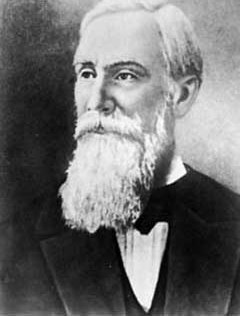 Дата проведения: Время проведения: Место проведения: Преподаватели: Группа: Цели:образовательные:изучение жизни и деятельности П.Л. Чебышева для понимания значимости его вклада в науку;популяризация научных знаний среди студентов;повышение уровня образования у обучающихся;способствовать познавательного интереса к процессу обучения;развивающие:развивать интеллектуально-творческий потенциал личности студента;стимулировать самостоятельность творческого мышления;развивать познавательные способности;развитие инициативы, познавательного интереса;увеличение степени развивающего воздействия на формирование личностных качеств обучаемых;воспитательные:формирование необходимости изучения математики для любой категории обучающихся;на личностном примере содействовать воспитанию высоких моральных качеств (патриотизм, чувство долга, товарищество и взаимопомощь, верность выбранному жизненному пути);воспитание математической речевой культуры;способствовать воспитанию взаимовыручки в группе;увеличение степени дисциплинированности, организованности.Техническое оснащение мероприятия:мультимедийный проектор, экран, ноутбук, презентация, цитаты.Форма проведения:  конференция.Ход  мероприятияОрганизационный момент Выступление обучающихсяВступительное словоДетство ученого ЮностьРабота в Петербургском университетеЧебышев-педагогНаучные достижения в математикеПрикладные работы П.Л.ЧебышёваЗаключениеРефлексияИтоги
Участники: ______________________________________________________________________________________________________________________________________________________Новое в преподавании полезно только тогда, когда на опыте проверено, что оно лучше старого.Ничего не должно быть предлагаемо без доказательств.Недостаточно, если ученик усвоит теорию, необходимо, чтобы ученик этой теорией овладел, а этого можно достигнуть только ее приложениями к практике и решением многочисленных задач и упражнений.©  П.Л.ЧебышевУтверждаюЗам.директора по ВР__________________